02/05/2023, 12:54BionexoRESULTADO – TOMADA DE PREÇON° 2023184TP36490HEMUO Instituto de Gestão e Humanização – IGH, entidade de direito privado e sem fins lucrativos, classificadocomo Organização Social, vem tornar público o resultado da Tomada de Preços, com a finalidade deadquirir bens, insumos e serviços para o HEMU - Hospital Estadual da Mulher, com endereço à Rua R-7,S/N, Setor Oeste, Goiânia, CEP: 74.125-090.Bionexo do Brasil LtdaRelatório emitido em 02/05/2023 12:53CompradorIGH - HEMU - Hospital Estadual da Mulher (11.858.570/0002-14)AV. PERIMETRAL, ESQUINA C/ RUA R7, SN - SETOR COIMBRA - GOIÂNIA, GO CEP: 74.530-020Relação de Itens (Confirmação)Pedido de Cotação : 282908468:COTAÇÃO Nº 36490 - LABORATORIO - HEMU ABR/2023Frete PróprioObservações: *PAGAMENTO: Somente a prazo e por meio de depósito em conta PJ do fornecedor. *FRETE: Só serão aceitaspropostas com frete CIF e para entrega no endereço: RUA R7 C/ AV PERIMETRAL, SETOR COIMBRA, Goiânia/GO CEP:74.530-020, dia e horário especificado. *CERTIDÕES: As Certidões Municipal, Estadual de Goiás, Federal, FGTS e Trabalhistadevem estar regulares desde a data da emissão da proposta até a data do pagamento. *REGULAMENTO: O processo decompras obedecerá ao Regulamento de Compras do IGH, prevalecendo este em relação a estes termos em caso dedivergência.Tipo de Cotação: Cotação NormalFornecedor : Todos os FornecedoresData de Confirmação : TodasFaturamentoMínimoPrazo deEntregaValidade daPropostaCondições dePagamentoFornecedorFrete ObservaçõesFirstlab Industria Importacao E Exportacao DeProdutos Para Laboratorios LtdaSÃO JOSÉ DOS PINHAIS - PR8 dias apósconfirmação1R$ 500,000028/04/202330 ddlCIFnullCaique Gomes - (41) 38880888licitacao@firstlab.ind.brMais informaçõesGleidson Rodrigues Ranulfo Eireli - EppGOIÂNIA - GO2dias após23Gleidson Rodrigues Ranulfo - 62 3093-5116cotacoesopcao@gmail.comR$ 300,0000R$ 250,000028/04/202328/04/202330 ddl30 ddlCIFCIFnullnullconfirmaçãoMais informaçõesH M BorgesGOIÂNIA - GOHarley Borges - 62 3581-0361vitalmedgo@gmail.comMais informações2dias apósconfirmaçãoTremed Materiais E EquipamentosHospitalares EireliMATIAS BARBOSA - MG7 dias apósconfirmação4R$ 500,000028/04/202330 ddlCIFnullLuis Bertante - 32991599098luis.bertante@tremed.com.brMais informaçõesProgramaçãode EntregaPreço PreçoUnitário FábricaValorTotalProdutoCódigoFabricanteEmbalagem Fornecedor Comentário JustificativaRent(%) QuantidadeUsuário002922 - FL5-007 -FirstlabIndustriaImportacao EExportacaoDe ProdutosParaLaboratoriosLtdaDaniellyEvelynPereira DaCruzSTOPPER CURATIVOABSORVENTEADESIVOHIPOALERGICO.ROLO. 500 UN/CX -FIRSTLAB -ADESIVO STOPERPOS-COLETABANDAGEM -UNIDADER$R$R$75,0000138054-CAIXAnull-3000 Unidade0,0250 0,000027/04/202317:00IMPORTADOPONTEIRADESCARTAVELAMARELA 0 AFirstlabIndustriaImportacao EExportacaoDe ProdutosPara;1,2,3,4,6,7 - Nãoatingefaturamentomínimo. 5 -Respondeu frete 9,1000 0,0000FOB. 2 - Nãorespondeu e-mailDaniellyEvelynPereira DaCruz002331 - FL7-200Y -PONTEIRA SEMFILTRO 1-200ULEPPENDORF.AMARELA.1000UN/PCT -FIRSTLAB - FIRSTLAB200UL ->PONTEIRAUNIVERSAL CORAMARELA 0-200MICROLITROS -PACOTE COM 1000UNIDADES.R$R$R$45,500044532-PACOTEnull5 Pacote27/04/202317:00LaboratoriosLtdade homologação.;1 - Não atende acondição depagamento/prazo.FirstlabIndustriaImportacao EExportacaoDe ProdutosPara2,3,4,6 e 7 - NãoatingeDaniellyEvelynPereira DaCruz001044 - FL5-1302S -TUBO DE COLETATUBO COLETA AVACUO PLASTICOTAMPA ROXA EDTAfaturamentomínimo. 5 -Respondeuincorretamente oitem cotado. 8 -Não respondeu e-mail deEDTA K3 2 ML, 13X75MM. 100 UN/RACK -FIRSTLAB -R$R$R$480,00001138364-RCKnull10 Pacote48,0000 0,00002ML - PACOTE27/04/202317:00IMPORTADOLaboratoriosLtdahomologação.https://bionexo.bionexo.com/jsp/RelatPDC/relat_adjudica.jsp1/3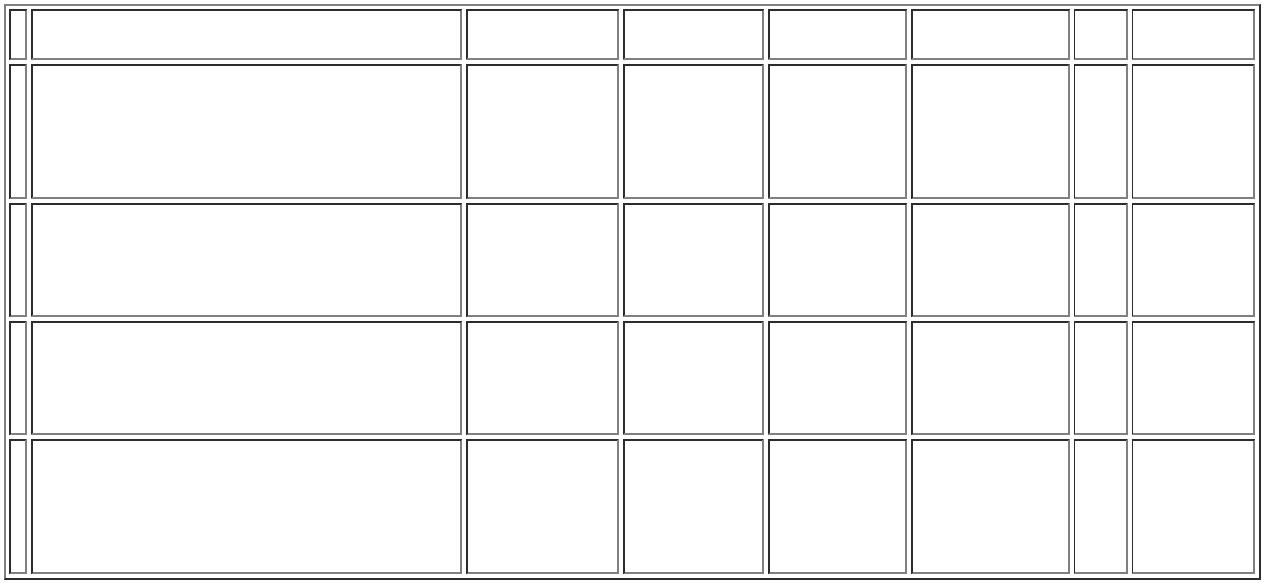 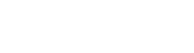 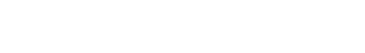 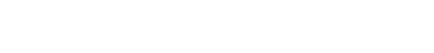 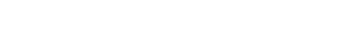 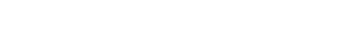 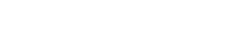 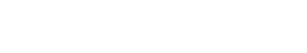 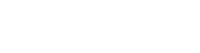 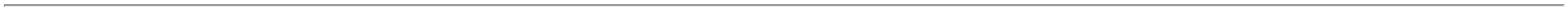 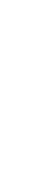 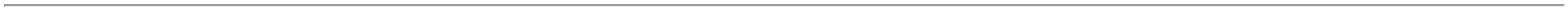 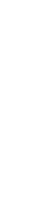 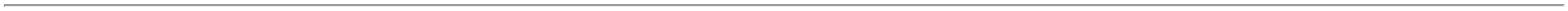 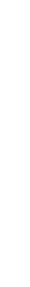 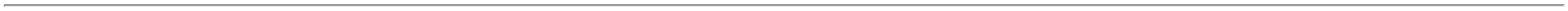 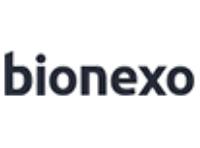 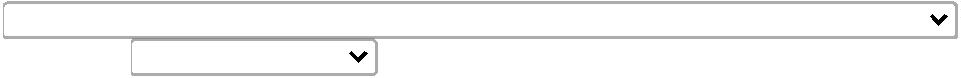 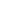 02/05/2023, 12:54BionexoTotalParcial:R$600,50003015.0Total de Itens da Cotação: 11Total de Itens Impressos: 3Programaçãode EntregaPreço PreçoUnitário FábricaValorTotalProdutoCódigoFabricanteEmbalagem Fornecedor Comentário JustificativaRent(%) QuantidadeUsuárioDaniellyEvelynPereira DaCruzGleidsonRodriguesRanulfo Eireli- EppSORO ANTI-A 10 ML -EBRAM - SORO ANTI-A 10 MLSORO ANTI-A -UNIDADER$R$R$19,980056739406----FRASCOnullnullnullnull---1 Unidade19,9800 0,000027/04/202317:00DaniellyEvelynPereira DaCruzGleidsonRodriguesRanulfo EireliSORO ANTI-B -UNIDADESORO ANTI-B 10 ML -EBRAMR$R$R$19,9800394053940438360CAIXA1 Unidade19,9800 0,0000-Epp27/04/202317:00DaniellyEvelynPereira DaCruzGleidsonRodriguesRanulfo EireliSORO ANTI-D -UNIDADESORO ANTI-D 10 ML -EBRAM - EBRAMR$R$R$36,0000FRASCO1 Unidade36,0000 0,0000-Epp27/04/202317:00DaniellyEvelynPereira DaCruzTUBO COL.VACUOPLASTICO TAMPAVERMELHA 4MLC/ATIVADOR -PACOTEGleidsonRodriguesRanulfo Eireli;1,2,3 e 4 - Nãoatingefaturamentomínimo.TUBO SORO 4 ML C/ATIVADOR CX C/ 100 -FIRST - FIRSTR$R$R$460,000010RACK10 Pacote46,0000 0,0000-Epp27/04/202317:00TotalParcial:R$535,960013.0Total de Itens da Cotação: 11Total de Itens Impressos: 4Programaçãode EntregaPreço PreçoUnitário FábricaValorTotalProdutoCódigoFabricanteEmbalagem Fornecedor Comentário JustificativaRent(%) QuantidadeUsuárioTIRA REAGENTE P/URANALISE 10AREAS C/DENSIDADE ->DESCRITIOS DEREFERENCIA NAPOSIÇÃOVERTICAL PARALEITURA, MARCA ATITULO DEDaniellyEvelynPereira DaCruz;1 - Respondeufrete FOB. 2,3,4,5e 6 - Não atingefaturamentomínimo.FITA PARAURANALISE 10 AREASCOM DENSIDADE,SENSITIVER$R$R$395,900094766-FRH M Borgesnull10 Unidade39,5900 0,000027/04/202317:00REFERENCIABAYER E ROCHEOU EQUIVALENTETotalParcial:R$395,900010.0Total de Itens da Cotação: 11Total de Itens Impressos: 1Programaçãode EntregaPreço PreçoUnitário FábricaValorTotalProdutoCódigoFabricanteEmbalagem Fornecedor Comentário JustificativaRent(%) QuantidadeUsuárioALCOOL SWAB70% -> MINIGASE EMBEBIDACOM ALCOOLPARA ASSEPSIA;EMABLADOINDIVIDUALMENTE 25803EM ENVELOPETERMOSSELADO,LACRADO, EMPOLIMERODaniellyEvelynPereira DaCruzTremedMateriais EEquipamentosHospitalaresEireli;1 - Não atende acondição depagamento/prazo.2 - Respondeufrete FOB.Alcool Swab, LABORIMPORTR$R$R$11,60002-CAIXAnull200 Caixa0,0580 0,000027/04/202317:00PLASTICO -ENVELOPEDaniellyEvelynPereira DaCruzTremedMateriais EEquipamentosHospitalaresEireliTESTE RAPIDOCOVID-19 AGNASOFARINGEO;1 e 2 - Nãorespondeu e-mailde homologação.TESTE COVID-19ANTIGENO -, HECINR$R$R$844124-Caixanull200 Unidade6,4800 0,00001.296,000027/04/202317:00TotalParcial:R$400.01.307,6000Total de Itens da Cotação: 11Total de Itens Impressos: 2https://bionexo.bionexo.com/jsp/RelatPDC/relat_adjudica.jsp2/3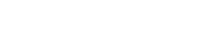 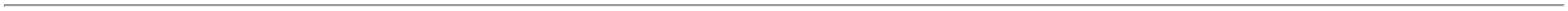 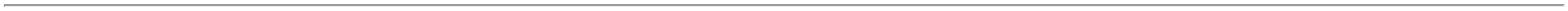 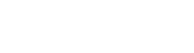 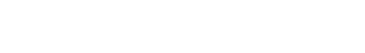 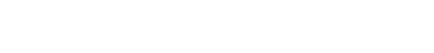 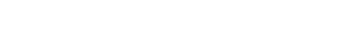 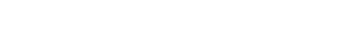 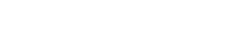 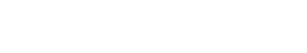 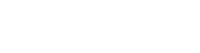 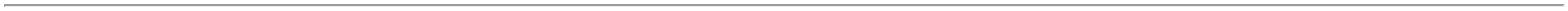 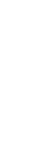 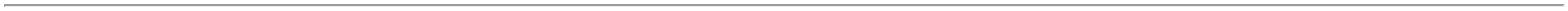 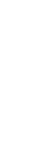 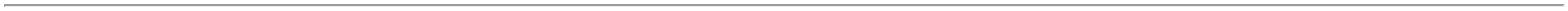 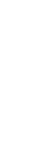 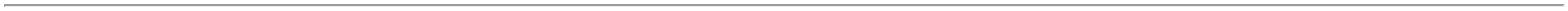 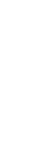 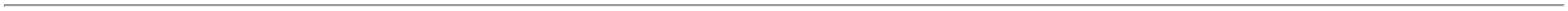 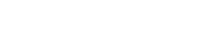 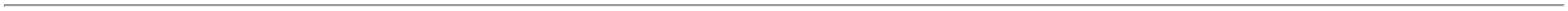 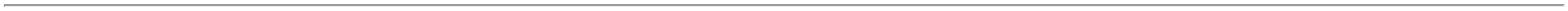 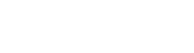 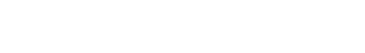 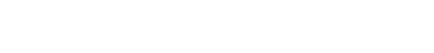 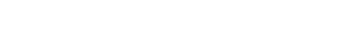 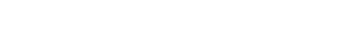 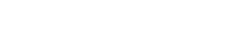 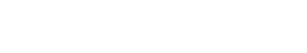 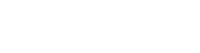 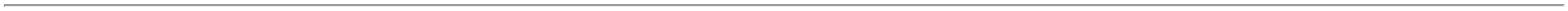 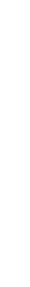 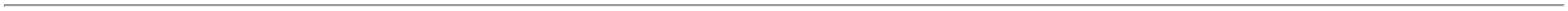 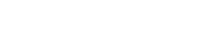 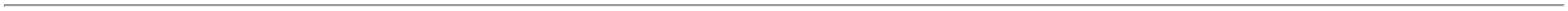 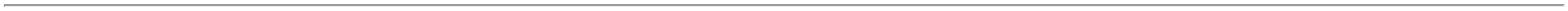 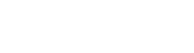 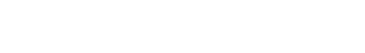 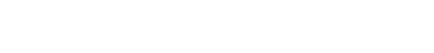 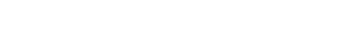 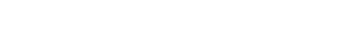 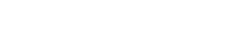 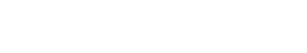 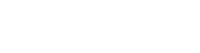 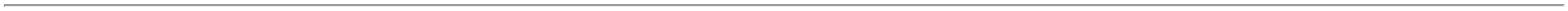 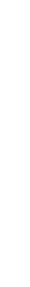 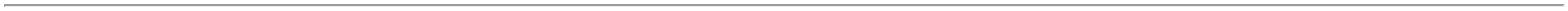 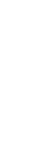 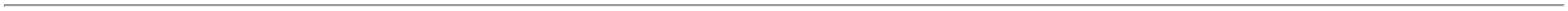 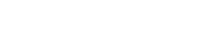 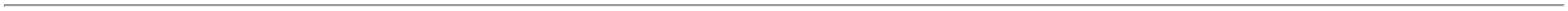 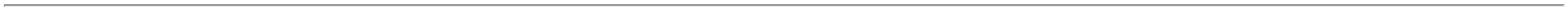 02/05/2023, 12:54BionexoTotalGeral:R$3438.02.839,9600Clique aqui para geração de relatório completo com quebra de páginahttps://bionexo.bionexo.com/jsp/RelatPDC/relat_adjudica.jsp3/3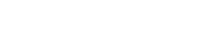 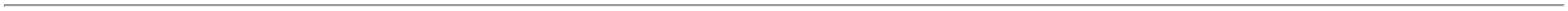 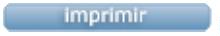 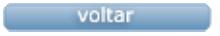 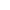 